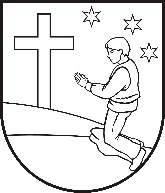 OBEC LOKCA, Obecný úrad,  Lokca 3, 029 51 Lokca								U z n e s e n i e   č. 4               zo zasadania  obecného zastupiteľstva konaného dňa 10. júna 2016Obecné zastupiteľstvo A. Berie na vedomie 1. audit  účtovnej závierky Obce Lokca za rok 2015                                                                                                                                                                                                                                                                                                                                                                                                                           2. stanovisko hlavného kontrolóra k záverečnému účtu  za rok 20153. žiadosť p. Marty Kurtulíkovej, bytom Lokca č. 460  o vysporiadanie pozemku pred     rodinným domom s.č. 460 4. žiadosť p. Štefana Rabčana a manž. Zuzany Rabčanovej, obaja bytom Lokca č. 535     o odpredaj pozemku parcela č 623/101 TTP o výmere 34 m2 5. žiadosť p. Tomáša Jadroňa, bytom Lokca č. 321 o vyriešenie prístupovej cesty     k  novopostavenému rodinnému domu 6. žiadosť p. Mareka Kramarčíka, bytom Lokca č. 145 o príspevok na kameň na výstavbu     prístupovej cesty  k rodinnému domu s.č. 145  7. žiadosť p. Jozefa Jozefčíka , bytom Lokca č. 144 o odpredaj pozemku číslo E 8223  pred     rodinným domom s.č. 1448. žiadosť Ing. Evarista Oleša , bytom Lokca č. 520 o vysporiadanie miestnej komunikácie         pred rodinným domom s.č. 410 9. žiadosť Mgr. Antónie Hurákovej, bytom Lokca č. 119 o odpredaj pozemku č. 273/23     o výmere 28 m2 a parcela č. 273/27 o výmere 20 m210. žiadosť p. Andrei Kurekovej, bytom Lokca č. 636 o odpredaj parcely č. 2336/4      o výmere 101 m2 a parcely č. 2238/5 o výmere 210 m211.žiadosť stavebníkov Ing. Petra Florku, bytom Lokca č. 114, Bc. Jozefa Turbeka, bytom      Lokca č. 372, p. Moniky Jadroňovej, bytom Lokca č. 244 o vybudovanie inžinierskych      sietí v časti obce Podkošariská k plánovanej výstavbe rodinných domov s tým, že obec      podá žiadosť o dodanie materiálu na kanalizáciu  OVS a.s. Dolný Kubín B. Schvaľuje 1.  záverečný účet obce Lokca a celoročné hospodárenie za rok 2015 bez výhrad  2.  tvorbu rezervného fondu vo výške 313 038,79 EUR  3.  použitie rezervného fondu na rekonštrukciu a výstavbu miestnych komunikácií   4.  plán kontrolnej činnosti hlavného kontrolóra obce na II. polrok 20165.  VZN č.3/2016 o miestnom poplatku o nakladaní s komunálnymi odpadmi  a s drobnými      odpadmi na území obce Lokca6.  VZN č.4/2016 o označovaní ulíc a iných verejných priestranstiev7. finančný príspevok na aktivity pre deti ZŠ s MŠ Lokca na rok 2016 vo výške 900 EUR8. finančný príspevok na letný tábor v dňoch 24.7. – 28 .7.2016 vo výške 600 EUR pre Farský     klub Lokca  9. darovaciu zmluvu  na prevod vlastníckeho práva pre Obec Lokca k nehnuteľnostiam :     a to parcela C - KN č. 952/23– orná pôda o výmere 1306 m2 v celosti od         predávajúcich:    Ján Adamec, rod. Adamec  nar.: 24.7.1973, bytom Chlebnice 330 v podiele 1/10 – ina    Miroslav Adamec, rod. Adamec,  nar.: 24..5.1977, bytom Lokca č. 220 v podiele 1/10 – ina       Vladimír Adamec, rod. Adamec,  nar.: 29.4.1981, bytom Lokca č. 266 v podiele 1/10 – ina    Pavol  Bartoš, rod. Bartoš, nar.: 20.8.1967, bytom Lokca č. 55 v podiele 1/10 - ina     Jozef Šimulčík, rod. Šimulčík, nar.: 23.11.1967, bytom Lokca č. 23 v podiele 1/10 –ina     Mária Kramarčíková, rod. Baláková, nar.: 1.7.1948, bytom Lokca č. 127 v podiele  1/10 –    ina    MUDr. Gabriela Kormaňáková, rod. Sochová, nar.: 21.1.1977, bytom Hattalová 1020,     Nižná v podiele 2/10 – iny    Vladimír Jadroň, rod. Jadroň, nar.: 6.3.1981, bytom Lokca č. 105 v podiele 1/10 – ina    Jana Jadroňová, rod. Volná , nar.: 26.1.1985, bytom Lokca č. 105 v podiele 1/10 –ina    Ing. Martin Fendek, rod. Fendek, nar.: 1.4.1981, bytom Lokca č. 229 v podiele 19/200 – ina    Filip Skalák, rod. Skalák, nar.: 24.7.1986, bytom Lokca č. 273 v podiele 1/200 - ina     Z celkového počtu 9 poslancov o tomto uznesení hlasovalo 7 poslancov za, teda uznesenie    bolo schválené 3/5 – inovou väčšinou všetkých poslancov.10. projekt jednoduchých pozemkových úprav Lokca v lokalite Podkošariská 11. zámer prevodu majetku obce v zmysle § 9a odst.8 písmeno e) zák. č. 138/1991 Zb.       o majetku obcí v znení neskorších predpisov, vzhľadom na prípad hodný osobitného       zreteľa, konkrétne prevod na základe zámennej zmluvy, ktorou Mgr. Ľubomír       Socha,  bytom Lokca č. 359  získa parcely č. C – KN  49/5 o výmere 62 m2, C – KN       parcelu č. 49/4 o výmere 45 m2, C – KN parcelu č. 643/11 o výmere 9 m2  a C – KN       parcelu č. 669/7 o výmere 3 m2 odčlenené z E – KN parciel 8217/3, 8328/1, 8328/2          zapísané na  LV 2573, ktoré budú slúžiť ako dvor a záhrada za parcely registra C - KN       669/8 o výmere 64 m2, C – KN 53/21 o výmere 3 m2, 669/4 o výmere 12 m2 a C – KN       parcela č. 669/5 o výmere 1 m2,  ktoré sa nachádzajú  pod plánovanou miestnou       komunikáciou a ako dôvod osobitného zreteľa je potreba majetkoprávneho vysporiadania       pozemkov pod  plánovanou miestnou komunikáciou.        Z celkového počtu 9 poslancov o tomto uznesení hlasovalo 7 poslancov.   12. zámer prevodu majetku obce v zmysle § 9 a odst.8 písmeno e) zák. č. 138/1991 Zb.       o majetku obcí v znení neskorších predpisov, vzhľadom na prípad hodný osobitného       zreteľa, konkrétne prevod na základe zámennej zmluvy, ktorou Marián Papaj, bytom       Lokca č. 358  získa parcelu č. C – KN  2241/8 o výmere 156 m2 vytvorenú z parciel       C -KN 2241/8 2238/8 parciel  zapísané na  LV 10773, ktorá bude slúžiť ako dvor pri       rodinnom dome za parcely registra  C – KN 2241/16 o výmere 56 m2 a C – KN 2241/17       o výmere 100 m2,  ktoré sa nachádzajú  pod plánovanými miestnymi komunikáciami a       ako dôvod osobitného zreteľa je potreba majetkoprávneho vysporiadania pozemkov pod        plánovanou miestnou komunikáciou.        Z celkového počtu 9 poslancov o tomto uznesení hlasovalo 7 poslancov.   13. člena stavebnej komisie Eugena Vajdiara, bytom Lokca č. 233C.  Súhlasí 1.  s vypracovaním projektovej dokumentácie na výstavbu Požiarnej zbrojnice v zmysle      architektonickej štúdie  2.  s vypracovaním projektovej dokumentácie na výstavbu pergoly v ZŠ s MŠ Lokca      71D. Neschvaľuje 1.  žiadosť p. Jozefa Klokočíka, bytom Lokca č. 492 o odpredaj neknihovanej pôdy     C – KN,  C – KN parcela č. 645/31 – zastavané plochy a nádvoria vo výmere 76 m2,     C – KN parcela č. 230/8  záhrady vo výmere 147 m2, C - KN  parcela č. 230/6 záhrady     o výmere 33 m22. žiadosť p. Maslana Jána, bytom Lokca č. 214 o odpredaj časti pozemku. E – KN       parcela č. 8224/1E. Volí1. kandidátov za prísediacich na Okresnom súde v Námestove                                                                                                                                                                                                                                                                                                                                                                                                                                                                                                                                                                                                                                                                                                                                                                                                                                                                                                                                                                                                                                                                                                                                                                                                                                                                                                                                                                                                                                                                                                                                                                                                                                                                                                                                                                                                                                                                                                                                                                                                                                                                                                                                                                                                                                                                                                                                                                                                                                                                                                                                                                                                                                                                                                                                                                                                                                                                                                                                                                                                                                                                                                                           JUDr. Janu Fejovú, bytom Lokca č. 25    Patrika Kubolka, bytom Lokca č. 388 F. Vyhovuje 1. protestu prokurátora na zrušenie §§ 5,6 a  § 7 odst.1 a 4 vo VZN 7/2014 o dočasnom     obmedzení alebo o zákaze užívania pitnej vody v čase jej nedostatku a o spôsobe     náhradného zásobovania vodou a náhradného odvádzania odpadových vôd  G. Ukladá stavebnej komisii vykonať ohliadku k  žiadosti Mgr. Antónie Hurákovej, bytom Lokca č. 119 o odpredaj pozemku č. 273/23  o výmere 28 m2 a parcela č. 273/27 o výmere 20 m2 H. Žiadap. Štefana Rabčana a manž. Zuzanu Rabčanovú, bytom Lokca č. 535 k žiadosti o odpredaj pozemku doložiť znalecký posudok  p. Andreu Kurekovú, bytom Lokca č. 636 k žiadosti o odpredaj pozemku doložiť znalecký posudok                                                                                    Ing. Miroslav Valčičák                                                                                                starosta obce